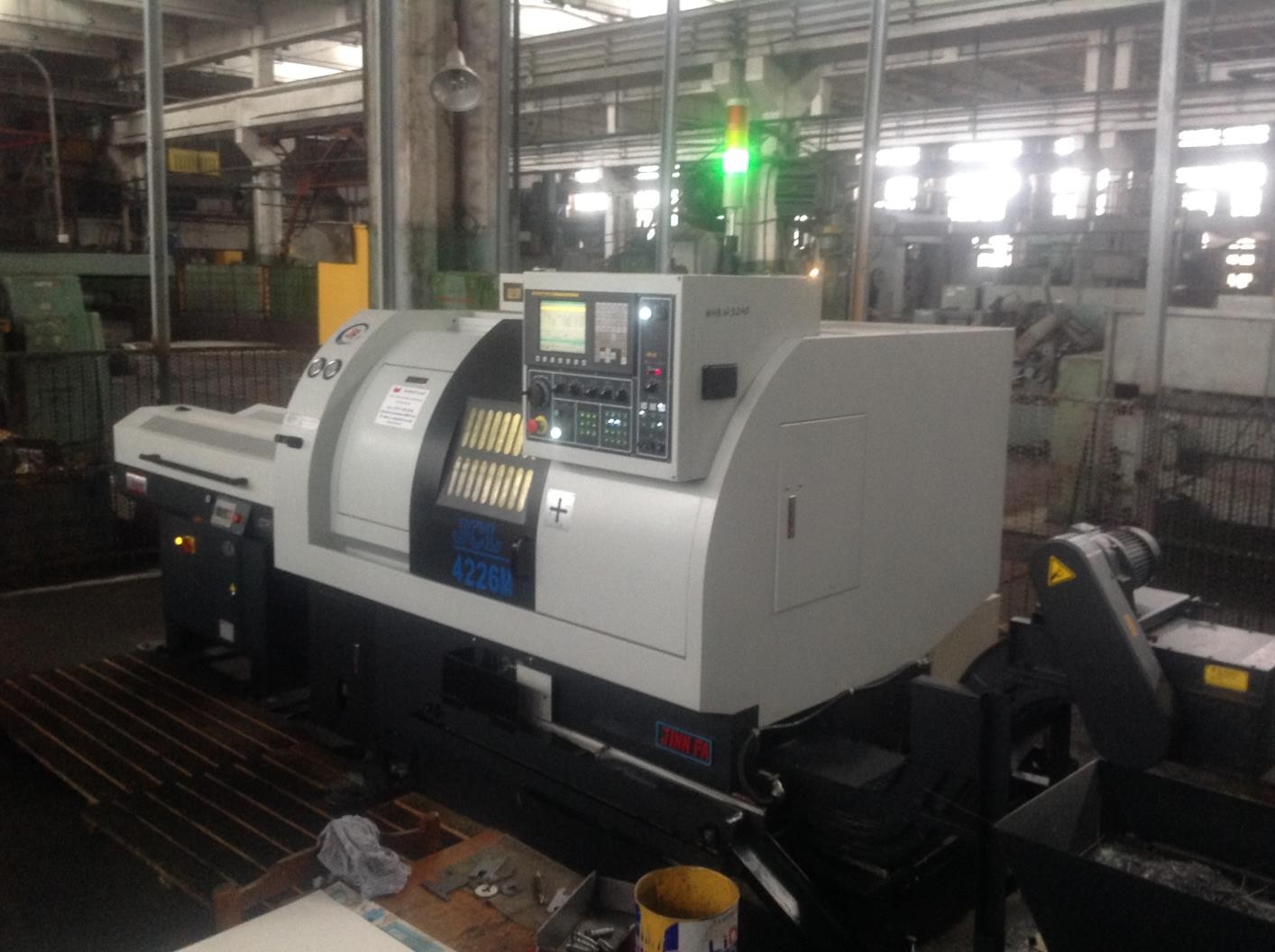 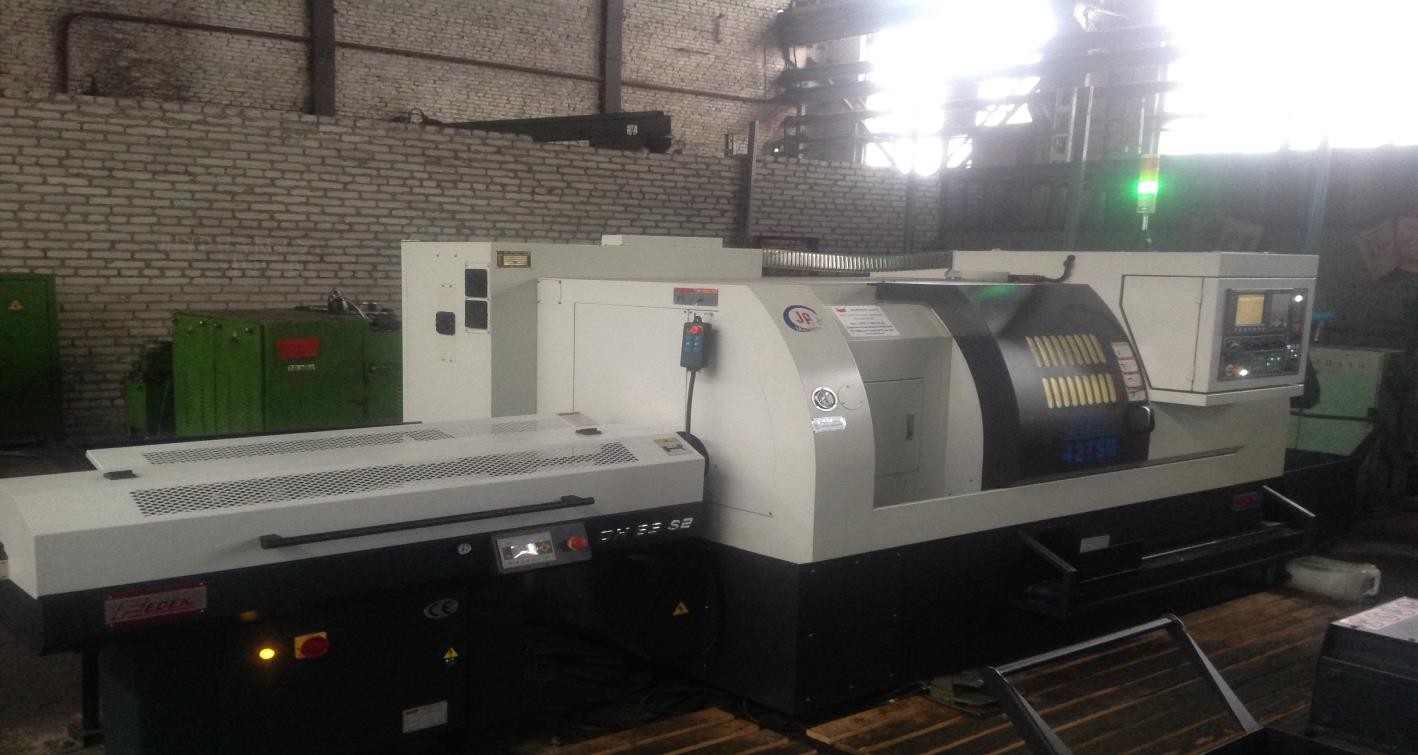 Максимальный диаметр обработки над ста- ниной510 ммМаксимальный диаметр обработки230 ммМаксимальная длина обработки260 ммМаксимальный диаметр прутка42 ммШпиндель:Шпиндель:Диаметр отверстия в шпинделе56 ммНаружный диаметр посадочного конусаА2-5Диаметр стандартного патрона8 дюймовЧастота вращения шпинделя45-3500 об/минМощность привода шпинделя7,5 кВт (15кВт опция)Система крепления инструментов (револьверная голова)Система крепления инструментов (револьверная голова)Количество позиций в револьверной голове VDI3012 шт.Количество позиций приводных инстру- ментов6 шт.Диаметр посадочного гнездаVDI 30Размер державки токарного резца20х20 ммВремя индексации револьверной головы0,3 секПеремещения по осям:Перемещения по осям:Поперечное перемещение (по оси Х)171 ммПродольное перемещение (по оси Z)300 ммУскоренная подача Х/Z16/20 м/минТехнические характеристики станка:Рабочие параметры:Технические характеристики станка:Рабочие параметры:Максимальный диаметр обработки над станиной590 ммМаксимальный диаметр обработки в главном шпинделе240 ммМаксимальный диаметр обработки в контршпин- деле150 ммМаксимальная длина обработки235 ммМаксимальная длина детали для улавливателя80 ммМаксимальный диаметр прутка в главном шпин- деле42 ммМаксимальный диаметр прутка в контршпинделе42 ммГлавный шпиндель/контршпиндельГлавный шпиндель/контршпиндельДиаметр отверстия в главном шпинделе56 ммДиаметр отверстия в контршпинделе55.5 ммДиаметр посадочного конуса главного шпинде- ля/контршпинделяА2-5Диаметр стандартного патрона6 дюймовЧастота вращения шпинделей45-3500 об/минМощность привода главного шпинделя7,5 кВтМощность привода контршпинделя5,5 кВтСистема крепления инструментов (револьверная голова)Система крепления инструментов (револьверная голова)Количество позиций в револьверной голове VDI3012 шт.Количество позиций приводных инструментов6 шт.Диаметр посадочного гнездаVDI 30Размер державки токарного резца20х20 ммВремя индексации револьверной головы0,3 секМощность приводного инструмента2,2 кВтПеремещения по осям:Перемещения по осям:Поперечное перемещение (по оси Х1)135 ммПродольное перемещение (по оси Z1,Z2)280/310 ммУскоренная подача Х1/Z1/Z216/20/16 м/минГидравлика, система СОЖ, потребляемая мощностьГидравлика, система СОЖ, потребляемая мощностьМощность двигателя системы гидравлики2,0 кВтОбъем бака СОЖ140 литров (85%)Общая потребляемая мощность30,0 кВтГабаритные размеры и вес:Габаритные размеры и вес:Габаритные размеры2 695x1 810x1 950 ммВес4 230 кг